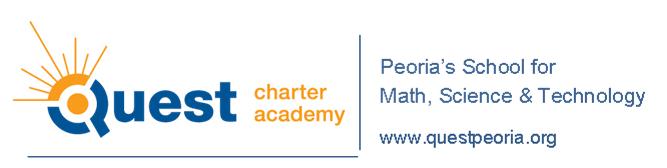 2017-2018 MIDDLE SCHOOL STAFF DIRECTORYADMINISTRATION & SUPPORT: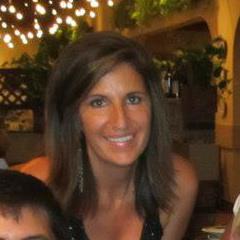 DR. NICOLE COURI WOOD	MS. DEBORAH LAHOOD	
Executive Director 	Business Manager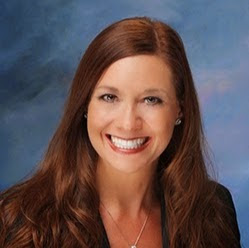 309.402.0030 ext. 206	309.402.0030 ext. 311wood@questpeoria.org	lahood@questpeoria.orgMRS. CINDY ARDIS JENKINS	MRS. BARB CLOSEN
Director of Development & 	Director of Curriculum & 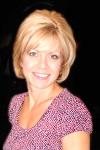 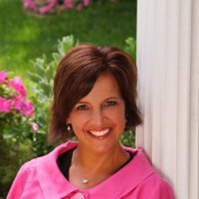 Communications 	Instruction309.402.0030 ext. 106	309.402.0030 ext. 213ardisjenkins@questpeoria.org	closen@questpeoria.org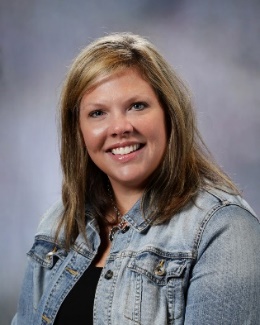 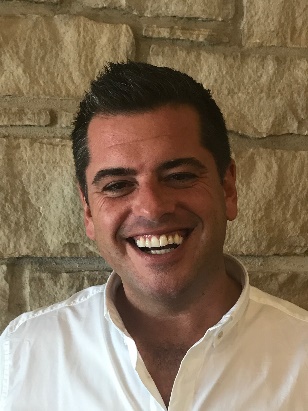 DR. JASON SURIAN	MS. LISA KURTZPrincipal	Assistant Principal309.222.8719 ext. 600	309.222.8719 ext. 600surian@questpeoria.org	kurtz@questpeoria.org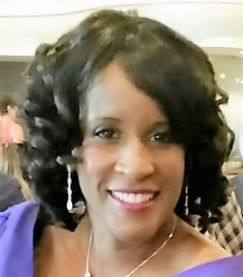 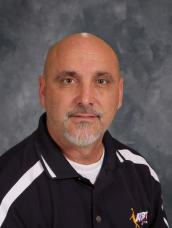 MR. MICHAEL JENKINS	MS. TAJ ARTISDean of Discipline	Social Worker 	309.222.8719 ext. 704	309.222.8719 ext. 	mjenkins@questpeoria.org artis@questpeoria.org	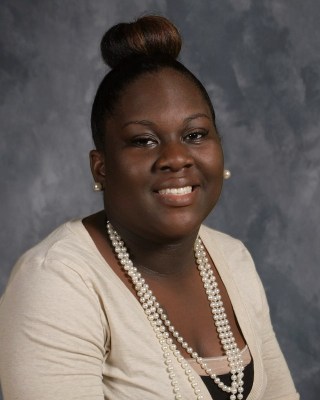 MRS. LEANN MCWHORTER	MISS JALYSSA BROWN	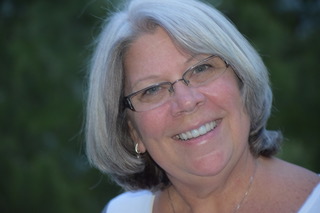 Social-Emotional Learning Administrative AssistantTeacher Consultant	309.402.0030 ext. 103309.222.8719 ext. 640
brown@questpeoria.orgMRS. KERTRINA DICKERSON 	MR. GENE GRIDER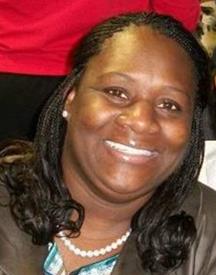 Family & Community Liaison	Maintenance Director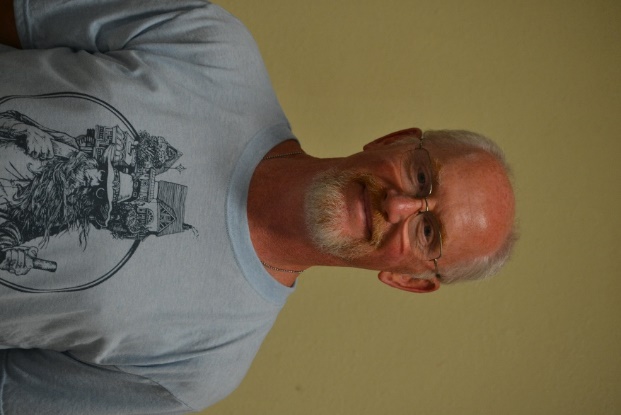 309.402.0030	309.402.0030 ext.dickerson@questpeoria.org	grider@questpeoria.org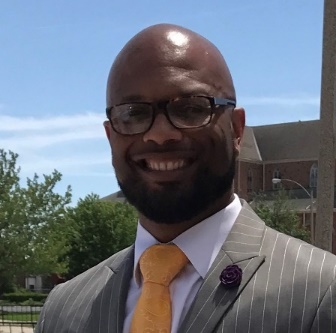 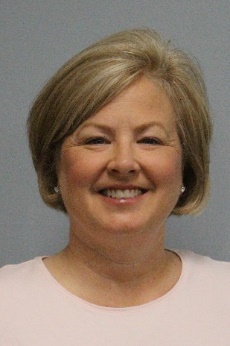 MS. CHERYL KAISER	MR. ELMER DICKERSON	Assistant Business Manager	Athletic Director309.402.0030 ext. 304	309.402.0030kaiser@questpeoria.org	ad@questpeoria.org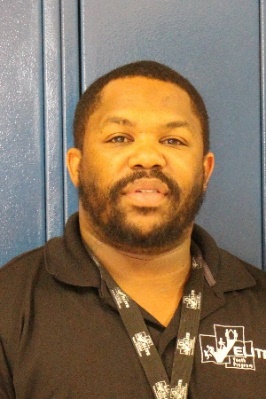 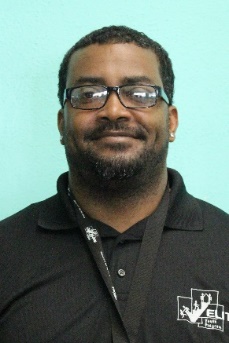 MR. MARCUS ALBERT 	MR. DONALD WARFIELD	Hall Monitor	Hall Monitor309.222.8719 	309.222.8719	albert@questpeoria.org	warfield@questpeoria.orgTEACHERS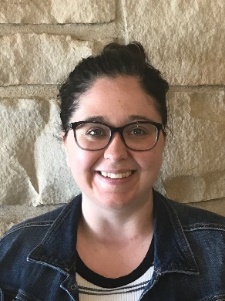 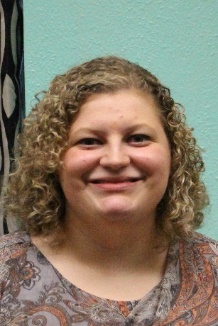 MS. ALYSON ADLER	MISS KAYTLIN ALCORNSpecial Services	5th Grade309.222.8719 ext. 612	309.222.8719 ext. 706adler@questpeoria.org	alcorn@questpeoria.org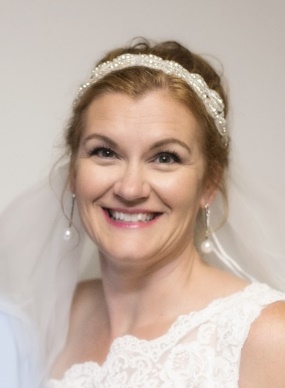 MRS. MARY BARBER	MISS MAGGIE COURI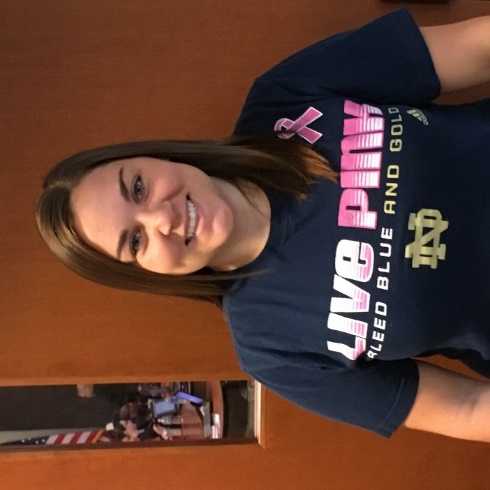 5th Grade	6th Grade Social Studies309.222.8719 ext. 703	309.222.8719 ext. 608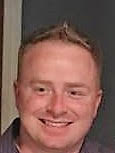 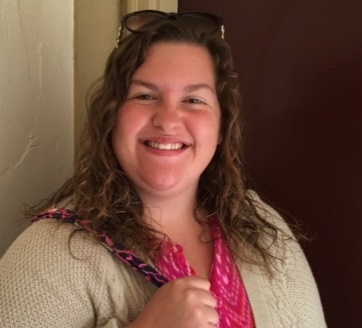 MISS KAYLEE DOWELL	MR. CORY HILL5th Grade	Math Specialist309.222.8719 ext. 704	309.222.8719dowell@questpeoria.org	hill@questpeoria.org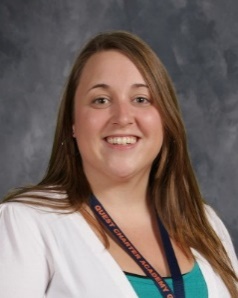 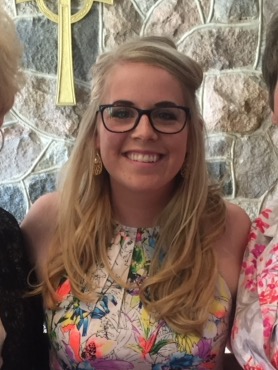 MISS LAURA JOHNSON	MRS. MICHELLE MAAROUF8th Grade English Language Arts	8th Grade Science & GTT309.222.8719 ext. 603	309.222.8719 ext. 709johnson@questpeoria.org	maarouf@questpeoria.org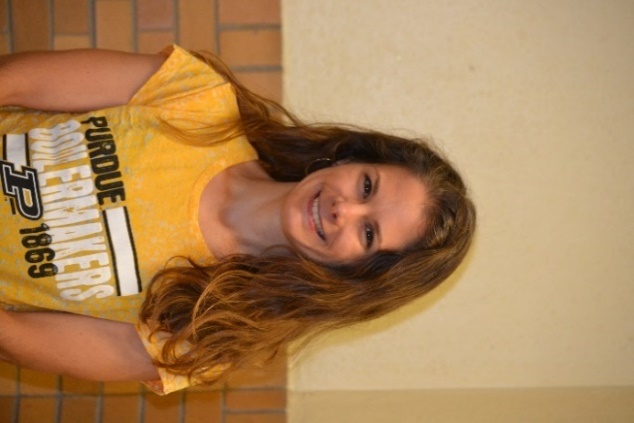 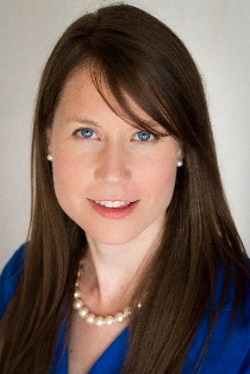 MISS DOROTHY MAGNUSON	MRS. JULIE MANNING5th Grade	Special Services309.222.8719 ext. 702	309.222.8719 ext. 612magnuson@questpeoria.org	manning@questpeoria.org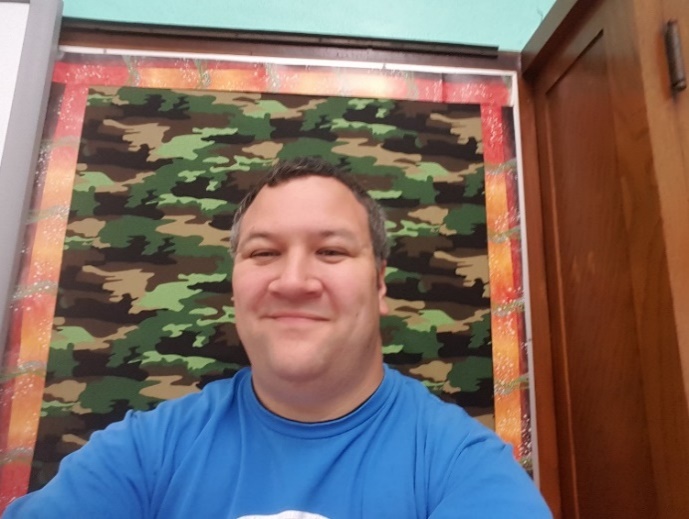 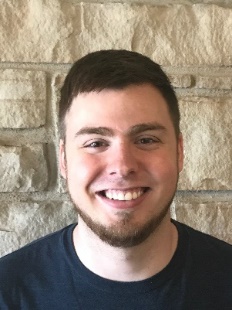 MR. JACE MANSFIELD	MR. BILLY MOSBURG7th Grade English Language Arts	7th Grade Science & GTT309.222.8719 ext. 605	309.222.8719 ext. 604mansfield@questpeoria.org	mosburg@questpeoria.org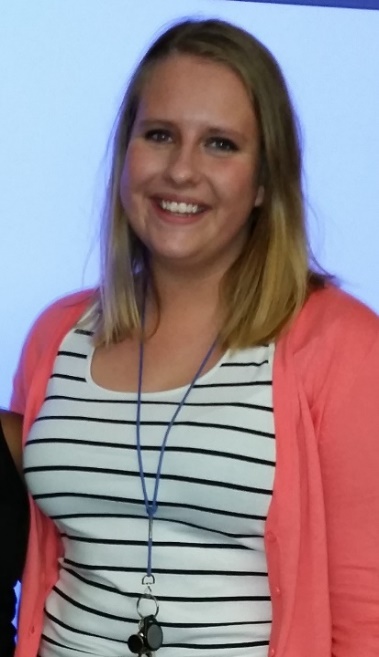 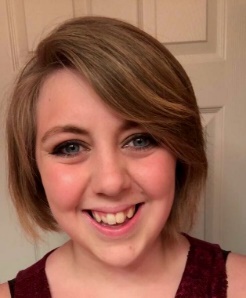 MISS ALYSSA O’LAUGHLIN	MISS AMELIA READEKER5th Grade	8th Grade Social Studies309.222.8719 ext. 701	309.222.8719 ext. 602olaughlin@questpeoria.org	readeker@questpeoria.org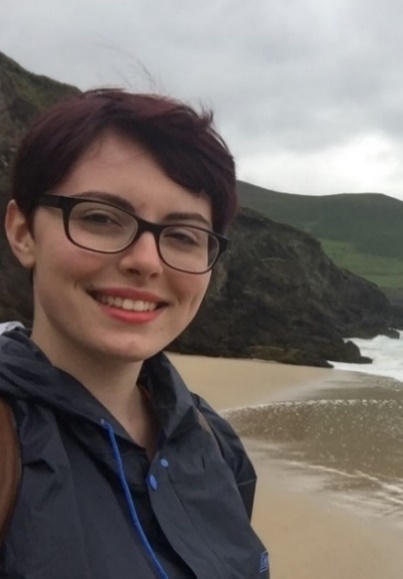 MISS NIAMH STAPLETON	MISS KAYLA TRAMMELLMusic	6th Grade Science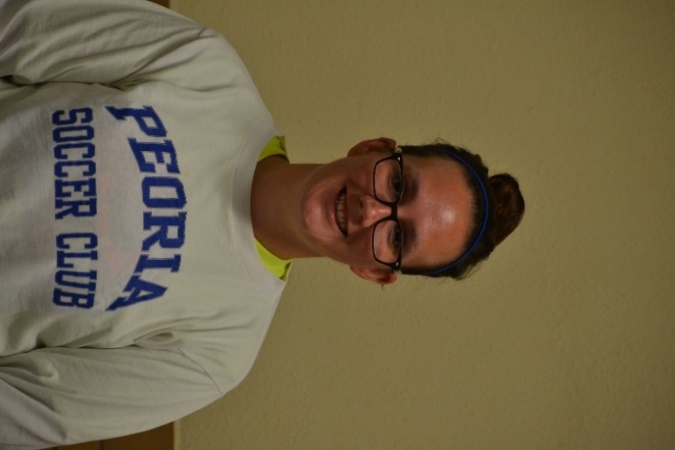 309.222.8719 ext. 707	309.222.8719 ext. 611stapleton@questpeoria.org	trammell@questpeoria.org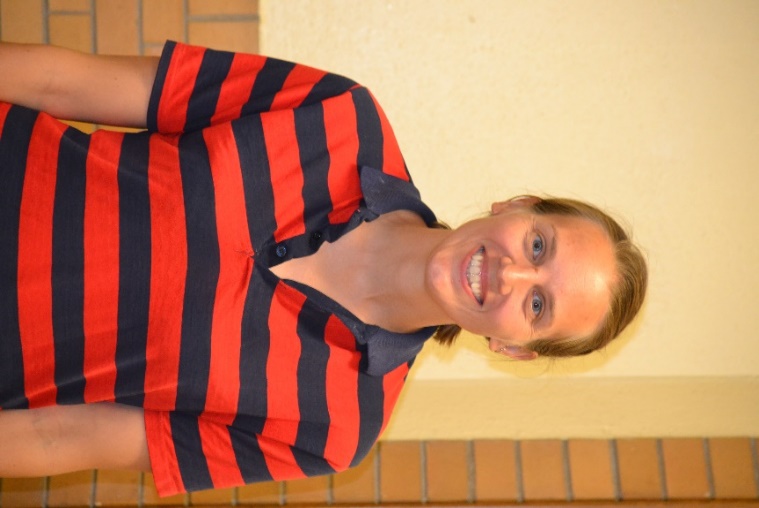 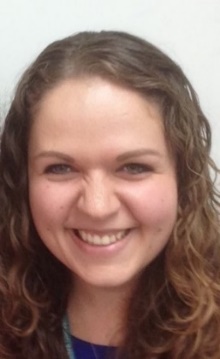 MISS SARAH UFTRING	MRS. NICOLE WAGENSCHUTZ6th Grade Math	Physical Education309.222.8719 ext. 613	309.222.8719uftring @questpeoria.org	wagenschutz@questpeoria.orgMR. JONATHEN WALRAVEN	MR. EVAN WALTER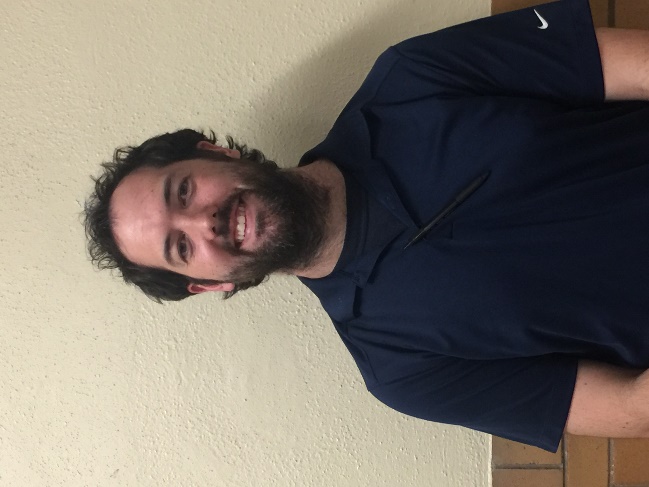 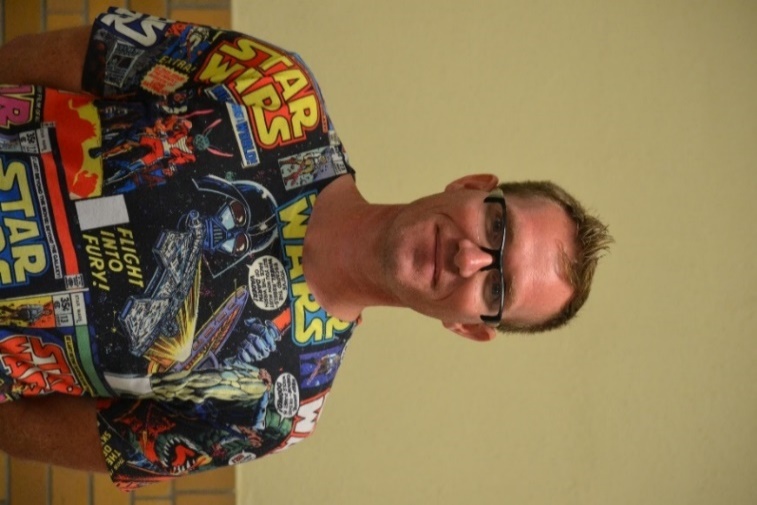 Art	7th Grade Math309.222.8719 ext. 620	309.222.8719 ext. 606walraven@questpeoria.org	walter@questpeoria.org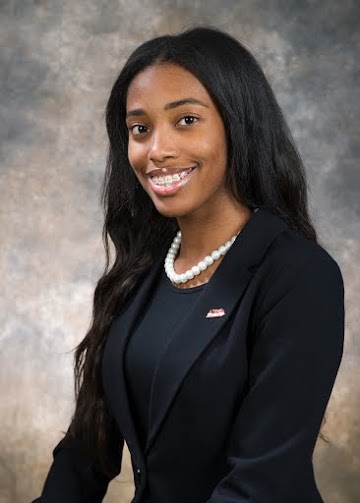 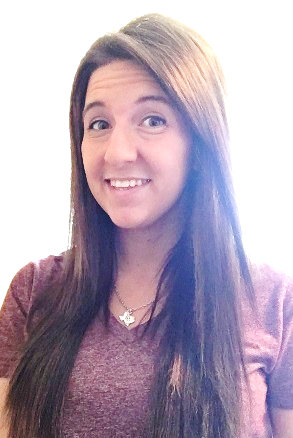 MISS KAITLYN WEST	MISS JLEESE WILLIAMS	6th Grade English Language Arts	Technology309.222.8719 ext. 623	309.222.8719west@questpeoria.org	williams@questpeoria.org